ПостановлениеАдминистрации Муниципального образования«Мамхегское сельское поселение»от 15.12.2023г №39                                                                                                    а.Мамхег        Об изменений  адреса  на земельный участок, с кадастровым номером 01:07:1300021:26,  расположенному по адресу: Российская Федерация, Республика Адыгея(Адыгея), Шовгеновский муниципальный район, «Мамхегское сельское поселение» а. Мамхег,  ул. Тимирязева, 10  В соответствии с Федеральными законами  от 28 декабря 2013 года № 443-ФЗ «О федеральной информационной адресной системе и о внесении изменений в Федеральный закон «Об общих принципах организации местного самоуправления в Российской Федерации», постановлением Правительства Российской Федерации от 19 ноября 2014 года № 1221 «Об утверждении Правил присвоения, изменения и аннулирования адресов», Федерального закона № 131 ФЗ от 06.10.2003г. «Об общих принципах организации местного самоуправления в РФ»,  руководствуясь Уставом МО «Мамхегское сельское поселение», постановлением главы от 16.04.2020г. №12 «Об утверждении административного  регламента предоставление муниципальной услуги «присвоение (изменение, аннулирование) адреса объектам адресации на территории МО «Мамхегское сельское поселение. Постановляю: 1.  Изменить  адрес на земельный участок,  расположенному по адресу: Российская Федерация, Республика Адыгея(Адыгея), Шовгеновский муниципальный район, «Мамхегское сельское поселение» а. Мамхег,               ул. Тимирязева, 12, на  следующий фактический адрес: Российская Федерация, Республика Адыгея(Адыгея), Шовгеновский муниципальный район, «Мамхегское сельское поселение» а.Мамхег, ул. Тимирязева, 10 2. Настоящее Постановление опубликовать  или обнародовать в районной газете «Заря» и разместить на официальном сайте.  
 3. Контроль за исполнением настоящего постановления оставляю за собой И.о главы  администраций муниципального образования	«Мамхегскоеское сельское поселение»                                       М.Р. ЗафесовРЕСПУБЛИКА АДЫГЕЯАдминистрация      МО «Мамхегское сельское                   поселение»                                      385440, аул Мамхег,, ул. Советская,54а. 88-777-3-9-22-34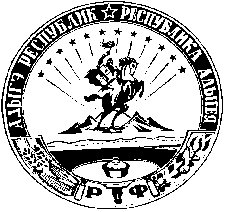 АДЫГЭ РЕСПУБЛИКМуниципальнэ образованиеу«Мамхыгъэ чъыпIэ кой»иадминистрацие385440, къ. Мамхэгъ,ур. Советскэм, 54а.88-777-3-9-22-34